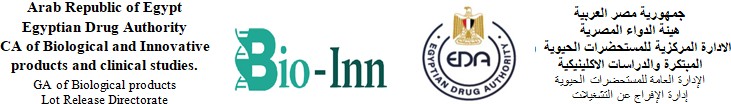 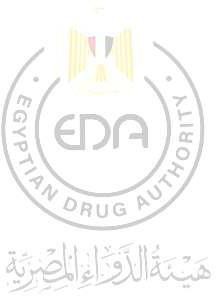 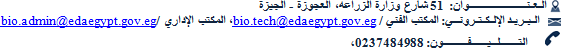 An1b Repubtic of !Eg y ptE gyptian Drng Authod tyI ._;.,i,..l f. tJll l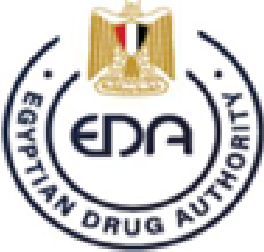 ,   CA of Biological and Innovativ eBio-InnI	I ..:.I..;,,i,i .JJ	I .; l.l'JIprnduct.s a:ncl c linical studies .GA o f Biologic-al p rodu ots Lot R eleas e. Diied   ora tei .:.-t- l..;Jll.J i..A,JIi..., ....,JL .::J	;i._,  , L  .)   '1 1- -	L  Li" ;::y:L J , L .)	'O	I - O	,I  4' 1_;.)ll O.;l.j J t JW.51 ;.j l.J	- -J I ibio.admin@edae gypt .gov.eeJ  <€Ji  '! .,..::..JI •bi o.tech @eda egypt.gov. eg I .,,...ail .,..::..Ji :r,,--l	'I	,...,.Ji  :=02314s 4, s s :,LJJ	1,	, ,,	rLot dispositionNumber of aborted, rejected and released lots should be provided for each manufacturing facility separately with a brief discussion about each lot.Drug substance-Detailed clarification on the cases of aborted, quarantined and rejected lots:………………………………………………………………………………………………………………………………………………………………………………………………………………………………………………………………………………………………………………………………………………2.2.2. Drug product-Detailed clarification on the cases of aborted, quarantined and rejected lots:………………………………………………………………………………………………………………………………………………………………………………………………………………………………………………………………………………………………………………………………………………Reprocessed lotsList of lots subjected to reprocessing should be provided for each manufacturing facility separately.For each affected lot provide lot number, facility name, product type, reason for reprocessing, overview of reprocessing steps, regulatory status and whether lot soldDrug substanceFacility name:………………..Product type:…………………2.3.2. Drug productFacility name:………………..Product type:…………………Reworked lotsList of lots subjected to reworking should be provided for each manufacturing facility separately.For each affected lot provide lot number, facility name, product type, reason for reworking, overview of reworking steps, regulatory status and whether lot soldDrug substanceFacility name:………………..Product type:…………………2.4.2. Drug productFacility name:………………..Product type:…………………Critical deviations and non-conformancesList of Critical deviations and non-conformances should be provided for each manufacturing facility separately.For each event provide an overview of associated investigations with root cause analysis, resolution with corrective and preventative actions and resulting product lot disposition.Drug substanceFacility name:…………………Product type:………………….2.5.2. Drug productFacility name:…………………Product type:………………….Facility name:…………………Product type:………………….Drug substance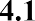 Facility name:…………………Product type:………………….Drug productFacility name:…………………Product type:………………….5.2.2	Drug productFacility name:…………………Product type:………………….Product name/TypeManufacturerReporting periodContact information for this YBPRFacilityAddressResponsibility / Product typeFacilityAddressResponsibility / Product typeDrug Identification Number (DIN)Dosage formStrengthNumber of lots soldRelease marketFacility name / Product typeCurrent reporting periodCurrent reporting periodCurrent reporting periodCurrent reporting periodPrevious reporting periodPrevious reporting periodPrevious reporting periodPrevious reporting periodFacility name / Product typeAbortedCompletedCompletedCompletedAbortedCompletedCompletedCompletedFacility name / Product typeAbortedQuarantinedRejectedReleasedAbortedQuarantinedRejectedReleasedFacility name / Product typeCurrent reporting periodCurrent reporting periodCurrent reporting periodCurrent reporting periodPrevious reporting periodPrevious reporting periodPrevious reporting periodPrevious reporting periodFacility name / Product typeAbortedCompletedCompletedCompletedAbortedCompletedCompletedCompletedFacility name / Product typeAbortedQuarantinedRejectedReleasedAbortedQuarantinedRejectedReleasedDescription of eventDate investigation initiatedRoot causeResolution and corrective and preventativeaction (CAPA)Product dispositionDescription of eventDate investigation initiatedRoot causeResolution and corrective and preventative action (CAPA)Product dispositionTest nameCurrent reporting periodCurrent reporting periodCurrent reporting periodPrevious reporting periodPrevious reporting periodTest nameTotal number of tests performedPercentage of invalid testsExplanation/cause and any corrective/preventive actionsTotal number of tests performedPercentage of invalid testsTest nameCurrent reporting periodCurrent reporting periodCurrent reporting periodCurrent reporting periodPrevious reporting periodPrevious reporting periodPrevious reporting periodTest nameTotal number of tests performedNumber of OOSNumber of confirmed OOSDetailsTotal number of tests performedNumber of OOSNumber of confirmed OOSBrief descriptionRationaleChange levelRegulatory statusBrief descriptionRationaleChange levelRegulatory statusBrief descriptionRationaleChange levelRegulatory statusBrief descriptionRationaleChange levelRegulatory statusBrief descriptionRationaleChange levelRegulatory statusLot release testAcceptance criteriaRange of results (n)Observed shifts or trendsLot release testAcceptance criteriaRange of results (n)Observed shifts or trends